Cascade training reportWorking package 4.1On May 30th, 2019 (Thuesday) we had cascade training for 54 staff, lecturers and students of Mongolian University of Science and Technology. Alsoour vice-president Kh.Enkhjargal and prof.Batdorj, head of curriculum development attended on our training. The date of the cascade training: 2019.05.30The speakers: NARANTSETSEG Yadmaa, ZORIG GunjeeChair : DULMAA DagvadashThe target group: MUST  level training.  /Administration staff, Graduate and Undergraduate Schools/The number of the participants: 54The list of the participants: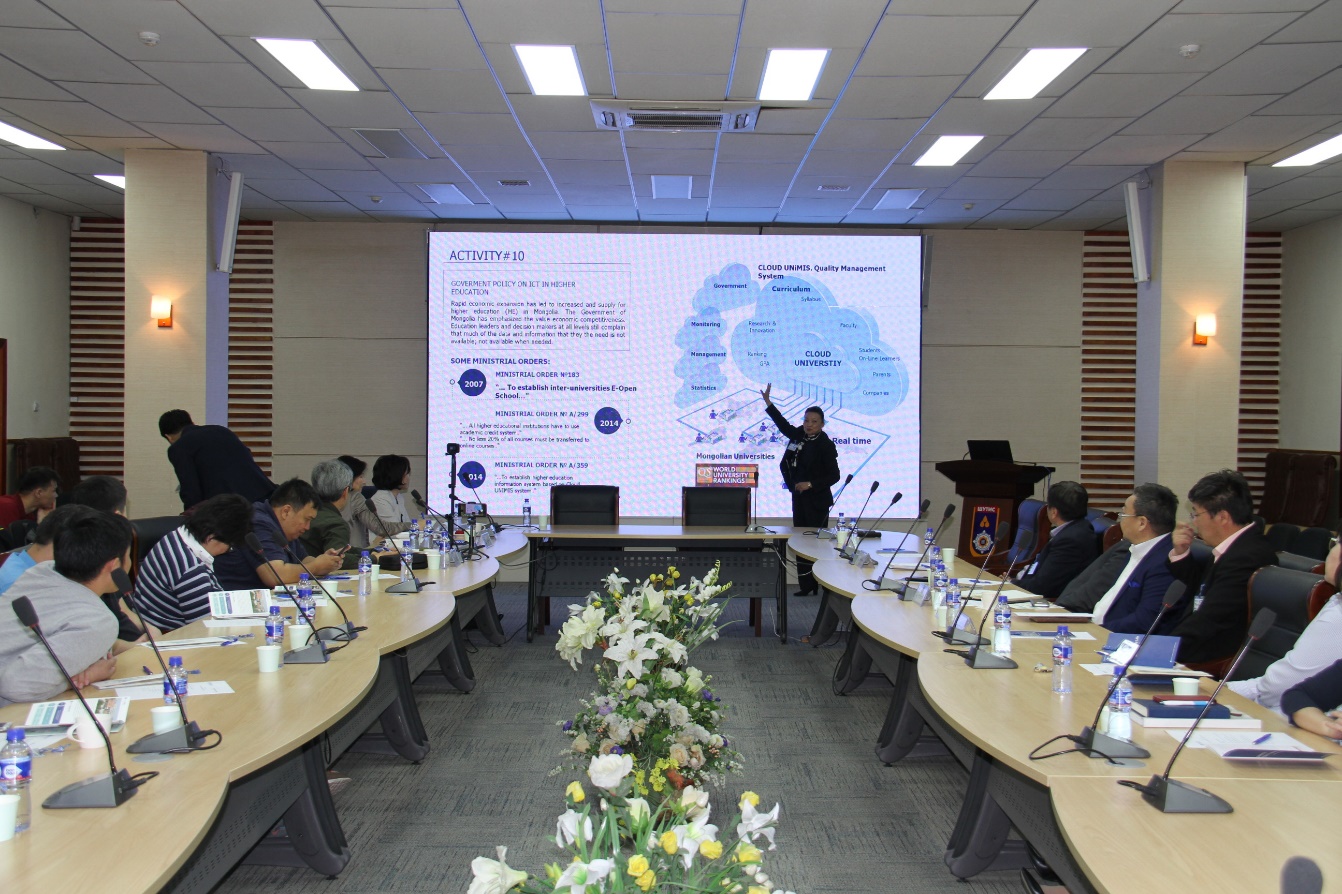 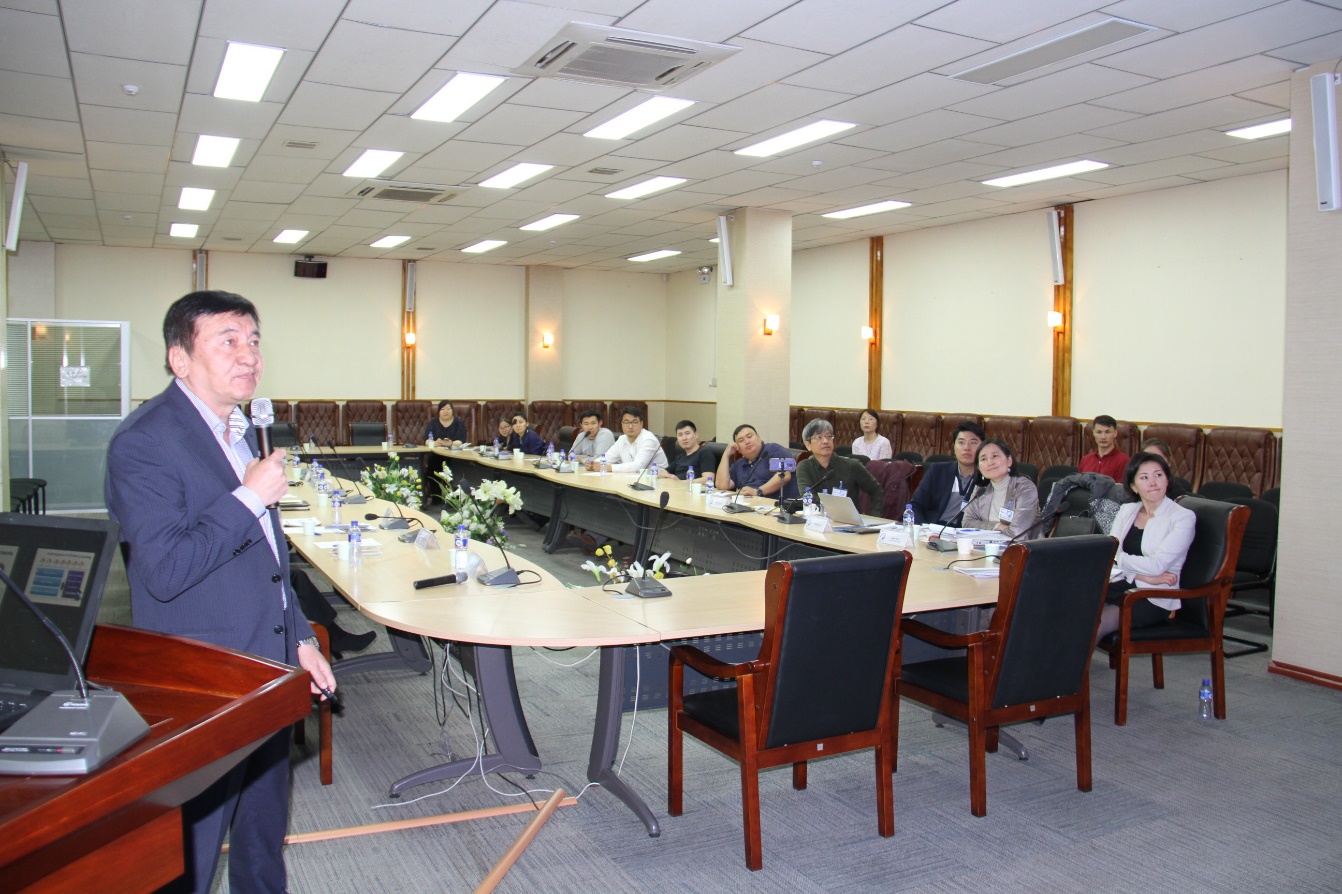 ParticipantsPosition1Kh.EnkhjargalVice-President for Academic and Students Affairs2B.BatdorjHead of Curriculum Development3Ya.NarantsetsegDirector of Grad School of Engineering4D.DulmaaSenior officer of Grad.School of Engineering5G.ZorigProfessor6D.Gantuga ITC director7Lh.Dorjpagma Programmer8G.Erdenechimeglecturer9G.Baasansuren lecturer10E.Bayarmaaofficer11B.Purevlecturer12E.Tuyatsetsegofficer13D.Altantsetsegofficer14Ts.Tuvshintugsengineer15A.Munkhbathead of Printing house16G.Batbaatarsenior officer for international cooperation17D.Tserendolgorprofessor 18S.Batmunkhprofessor19G.Batzorigofficer for international cooperation20Sh.Altankhuyag1000 Engineering project21Ch.Ulam-Orgillecturer22D.Munkhsaikhansenior officer for Academic Affairs23J.Ariuntugsofficer for Academic Affairs24D.Oyunsenior officer for Academic Affairs25A.Oyungerelofficer for Dept curriculum development26D.Munguntuuzofficer27H.Batzoriglecturer28Ts.Tsenkhuulibrarian29Ts.Lkhagvalecturer30B.Tserenkhand1000 Engineering project31E.Tserchmaaofficer32L.Punsagdulamofficer for Dept curriculum development33B.Bat-Erdeneassistant professor34B.Zagdkhorolprofessor35T.OdkhuuEngineer36B.Ganbayarprogrammer37E.Ariunboldassistant 38DolgorsurenLecturer39S.ShurentsetsegLecturer40M.NarmandahProgrammer41B.MunkhbayarProgrammer42B.BilguunProgrammer43C.AltangerelProgrammer44J.UrantugsOfficer for Research and Innovation45B.BadrakhOfficer for Research and Innovation46J.Nyamlecturer47O.TemuunbayarStudent48E.MunjirmaaStudent49B.TuguldurStudent50G.Munkh-OchirStudent51Ts.AnujinStudent52B.BayaraaLecturer53C.Ulziimaaprofessor54D.Ilchgerelprofessor 